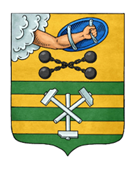 ПЕТРОЗАВОДСКИЙ ГОРОДСКОЙ СОВЕТ8 сессия 29 созываРЕШЕНИЕот 31 марта 2022 г. № 29/8-94О создании рабочей группы по вопросу развития велосипедной инфраструктуры на территории Петрозаводского городского округа В соответствии со статьей 6 Регламента Петрозаводского городского Совета, утвержденного Решением Петрозаводского городского Совета от 23.04.2009 № XXVI/XXIX-593, Петрозаводский городской Совет РЕШИЛ:1. Создать рабочую группу по вопросу развития велосипедной инфраструктуры на территории Петрозаводского городского округа в следующем составе:- 3 депутата Петрозаводского городского Совета;- 2 представителя Администрации Петрозаводского городского округа (по согласованию);- 1 депутат Законодательного Собрания Республики Карелия (по согласованию);- 4 представителя общественных организаций и объединений (по согласованию).2. Персональный состав рабочей группы утверждается Распоряжением Председателя Петрозаводского городского Совета.Председатель Петрозаводского городского Совета                                              Н.И. Дрейзис